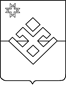       ПОСТАНОВЛЕНИЕАдминистрации муниципального образования  «Бурановское»От  30 сентября  2020 года            с.Яган-Докья                                      №   38Об отмене особого противопожарного режима на территории муниципального образования «Бурановское»         В связи с нормализацией погодных условий и противопожарной обстановки на территории Малопургинского района, руководствуясь Уставом муниципального образования «Бурановское», Администрация муниципального образования «Бурановское» ПОСТАНОВЛЯЕТ:1.Отменить особый противопожарный режим на территории муниципального образования «Бурановское» с 30 сентября 2020 года.2.Признать утратившим силу постановление администрации муниципального образования «Бурановское» от 06 апреля 2020 года № 18 «О введении особого противопожарного режима на территории муниципального образования «Бурановское».3. Контроль за исполнением постановления возложить на главу муниципального образования «Бурановское»   Н.В.ДевятовуГлава муниципального образования «Бурановское»	                                                                          Н.В. Девятова